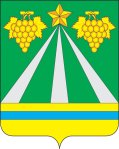 АДМИНИСТРАЦИЯ МУНИЦИПАЛЬНОГО ОБРАЗОВАНИЯ КРЫМСКИЙ РАЙОНПОСТАНОВЛЕНИЕот 05.07.2021	№ 1948город КрымскОб установлении публичного сервитута с целью размещения объекта электросетевого хозяйства местного значения ВЛ 6 кВ ТЭ-45 на территории Крымского района Краснодарского краяВ соответствии со статьей 23, главой V.7. Земельного кодекса Российской Федерации, статьей 3.6 Федерального закона Российской Федерации от 25 октября 2001 года № 137-ФЗ «О введении в действие Земельного кодекса Российской Федерации», учитывая сообщение о возможном установлении публичного сервитута, размещенное на официальных сайтах администрации муниципального образования Крымский район, администрации Троицкого сельского поселения Крымского района, администрации Южного сельского поселения Крымского района в сети Интернет, рассмотрев ходатайство об установлении публичного сервитута публичного акционерного общества «Россети Кубань» (ОГРН 1022301427268, ИНН 2309001660), описание местоположения границ публичного сервитута, п о с т а н о в л я ю:1. Утвердить границы публичного сервитута с целью размещения объекта электросетевого хозяйства местного значения ВЛ 6 кВ ТЭ-45, принадлежащего ПАО «Россети Кубань» (справка о балансовой принадлежности от 23 ноября 2018 года № 1143), в отношении частей следующих земельных участков:  - земельный участок с кадастровым номером 23:15:0000000:1026 площадью 160 кв.м, расположенный по адресу: Краснодарский край, Крымский район, электросетевой комплекс 6 кВ ПР-3 от ПС-110/6 кВ «Пролетарская»  с прилегающими ВЛ и ТП; - земельный участок с кадастровым номером 23:15:0000000:1038 площадью 105 кв.м, расположенный по адресу: Краснодарский край, Крымский район, электросетевой комплекс 6 кВ ТЭ-45 от ПС-110/6 кВ «А-4» с прилегающими ВЛ и ТП; - земельный участок с кадастровым номером 23:15:0000000:1039 площадью 27 кв.м, расположенный по адресу: Краснодарский край, Крымский район, электросетевой комплекс 6 кВ ТЭ-45 от ПС-110/6 кВ «А-4» с прилегающими ВЛ и ТП; - земельный участок с кадастровым номером 23:15:0000000:1040 площадью 172 кв.м, расположенный по адресу: Краснодарский край, Крымский район, электросетевой комплекс 6 кВ ТЭ-45 от ПС-110/6 кВ «А-4» с прилегающими ВЛ и ТП; - земельный участок с кадастровым номером 23:15:0000000:1223 площадью 79186 кв.м, расположенный по адресу: Краснодарский край, Крымский район; - земельный участок с кадастровым номером 23:15:0000000:1378 площадью 16249 кв.м, расположенный по адресу: Краснодарский край, Крымский район; - земельный участок с кадастровым номером 23:15:0000000:1404 площадью 2591492 кв.м, расположенный по адресу: Краснодарский край, Крымский район; - земельный участок с кадастровым номером 23:15:0000000:1578 площадью 18587 кв.м, расположенный по адресу: Краснодарский край, Крымский район, хутор Плавни, улица Солнечная, 1А; - земельный участок с кадастровым номером 23:15:0000000:227 площадью 91362 кв.м, расположенный по адресу: Краснодарский край, Крымский район, автодорога «х. Новотроицкий – х. Евсеевский – ст-ца Троицкая»; - земельный участок с кадастровым номером 23:15:0000000:46 площадью 4662908 кв.м, расположенный по адресу: Краснодарский край, в границах плана земель Крымского района; - земельный участок с кадастровым номером 23:15:0504001:10013 площадью 1060000 кв.м, расположенный по адресу: Краснодарский край, Крымский район, в границах бывшего колхоза «Память Ильича» (секция 5, контуры 1, 10, 18); - земельный участок с кадастровым номером 23:15:0504001:10014 площадью 124400 кв.м, расположенный по адресу: Краснодарский край, Крымский район, в границах бывшего колхоза «Память Ильича» (секция 18, часть контура 27); - земельный участок с кадастровым номером 23:15:0504001:10015 площадью 647400 кв.м, расположенный по адресу: Краснодарский край, Крымский район, в границах бывшего колхоза «Память Ильича» (секция 18, контур 32, часть контура 27); - земельный участок с кадастровым номером 23:15:0504001:10882 площадью 606959 кв.м, расположенный по адресу: Краснодарский край, Крымский район, в границах бывшего колхоза имени «Память Ильича» (секция 5 контур 31); - обособленный земельный участок с кадастровым номером 23:15:0504001:11432 площадью 8094 кв.м, входящий в состав единого землепользования с кадастровым номером 23:15:0504001:1540 площадью 488195 кв.м, расположенный по адресу: Краснодарский край, Крымский район, Троицкое сельское поселение; - обособленный земельный участок с кадастровым номером 23:15:0504001:11495 площадью 33569 кв.м, входящий в состав единого землепользования с кадастровым номером 23:15:0504001:1540 площадью 488195 кв.м, расположенный по адресу: Краснодарский край, Крымский район, Троицкое сельское поселение; - обособленный земельный участок с кадастровым номером 23:15:0504001:1179 площадью 243505 кв.м, входящий в состав единого землепользования с кадастровым номером 23:15:0000000:27 площадью 577402 кв.м, расположенный по адресу: Краснодарский край, Крымский район, автодорога «г. Славянск-на-Кубани – г. Крымск»; - земельный участок с кадастровым номером 23:15:0504001:1217 площадью 44 кв.м, расположенный по адресу: Краснодарский край, Крымский район, Троицкий йодный завод; - обособленный земельный участок с кадастровым номером 23:15:0504001:1289 площадью 450900 кв.м, входящий в состав единого землепользования с кадастровым номером 23:15:0000000:39 площадью 3070539 кв.м, расположенный по адресу: Краснодарский край, Крымский район, в границах колхоза  «Память Ильича»; - земельный участок с кадастровым номером 23:15:0504001:1431 площадью 33569 кв.м, расположенный по адресу: Краснодарский край, Крымский район, с/пос. Троицкое; - земельный участок с кадастровым номером 23:15:0504001:1509 площадью 8094 кв.м, расположенный по адресу: Краснодарский край, Крымский район, Троицкое сельское поселение; - земельный участок с кадастровым номером 23:15:0504001:1541 площадью 76974 кв.м, расположенный по адресу: край Краснодарский край, Крымский район, Троицкое сельское поселение, в границах бывшего колхоза «Память Ильича» (секция 78 контура 19,1901); - обособленный земельный участок с кадастровым номером 23:15:0504001:1598 площадью 13552 кв.м, входящий в состав единого землепользования с кадастровым номером 23:15:0504001:1403 площадью 212836 кв.м, расположенный по адресу: Краснодарский край, Крымский район, в границах плана земель Троицкого сельского поселения; - обособленный земельный участок с кадастровым номером 23:15:0504001:1607 площадью 1628 кв.м, входящий в состав единого землепользования с кадастровым номером 23:15:0504001:1403 площадью 212836 кв.м, расположенный по адресу: Краснодарский край, Крымский район, в границах плана земель Троицкого сельского поселения; - обособленный земельный участок с кадастровым номером 23:15:0504001:1611 площадью 1730 кв.м, входящий в состав единого землепользования с кадастровым номером 23:15:0504001:1403 площадью 212836 кв.м, расположенный по адресу: Краснодарский край, Крымский район, в границах плана земель Троицкого сельского поселения;- земельный участок с кадастровым номером 23:15:0504001:1630 площадью 750000 кв.м, расположенный по адресу: Краснодарский край, Крымский район, в границах бывшего колхоза «Память Ильича» ООО АПК «Крымская» (секция 9 контуры 1-4, 7, 12-15, 402, 405, секция 20 контуры 3, 4, 6, 9, 17, 18, 102, 1902, 1903, 1904, секция 76 (18), контуры 7, 20); - земельный участок с кадастровым номером 23:15:0504001:928 площадью 28500 кв.м, расположенный по адресу: Краснодарский край, Крымский район, в границах Троицкого сельского округа (Троицко-Анастасиевское месторождение); - земельный участок с кадастровым номером 23:15:0601001:55 площадью 161922 кв.м, расположенный по адресу: Краснодарский край, Крымский район, Южное сельское поселение, хутор Плавни; - земельный участок с кадастровым номером 23:15:0601001:58 площадью 961 кв.м, расположенный по адресу: Краснодарский край, Крымский район, Южное сельское поселение, хутор Плавни; - земельный участок с кадастровым номером 23:15:0602000:13 площадью 74200 кв.м, расположенный по адресу: Краснодарский край, Крымский район, в границах ТОО «Горизонт»; - земельный участок с кадастровым номером 23:15:0602000:244 площадью 146600 кв.м, расположенный по адресу: Краснодарский край, Крымский район, Южное сельское поселение, секция 3 часть контура 28 в границах бывшего ТОО «Горизонт»; - земельный участок с кадастровым номером 23:15:0602000:266 площадью 1000206 кв.м, расположенный по адресу: Краснодарский край, Крымский район, в границах бывшей Ассоциации ТОО «Горизонт» (секция 4, контуры 39, 48, 55, 74, 77, 70, 60, 83, 95, 69, 12); - земельный участок с кадастровым номером 23:15:0602000:277 площадью 29042 кв.м, расположенный по адресу: Краснодарский край, Крымский район, поселок Южный, улица Садовая,  8; - земельный участок с кадастровым номером 23:15:0602000:306 площадью 104128 кв.м, расположенный по адресу: Краснодарский край, Крымский район, автодорога город Крымск – поселок Южный, км 30+1500 (слева); - земельный участок с кадастровым номером 23:15:0602000:318 площадью 61 кв.м, расположенный по адресу: Краснодарский край, Крымский район, в границах бывшего ТОО «Горизонт» (секция 4, контур 14); - земельный участок с кадастровым номером 23:15:0602000:36 площадью 31400 кв.м, расположенный по адресу: Краснодарский край, Крымский район; - земельный участок с кадастровым номером 23:15:0602000:60 площадью 3938 кв.м, расположенный по адресу: Краснодарский край, Крымский район, в границах бывшего ТОО «Горизонт» (секция 4, контур 14); - земельный участок с кадастровым номером 23:15:0604001:1 площадью 41753256 кв.м, расположенный по адресу: Краснодарский край, Крымский район, Варнавинское водохранилище; - земельный участок с кадастровым номером 23:15:0605001:8 площадью 6195 кв.м, расположенный по адресу: Краснодарский край, Крымский район, поселок Южный, улица Садовая, строение 7; - земельный участок с кадастровым номером 23:15:0605002:1004 площадью 2714 кв.м, расположенный по адресу: Краснодарский край, Крымский район, поселок Южный, район улицы Новой; - земельный участок с кадастровым номером 23:15:0605002:1182 площадью 27404 кв.м, расположенный по адресу: Краснодарский край, Крымский район; - земельный участок с кадастровым номером 23:15:0605002:1186 площадью 1532 кв.м, расположенный по адресу: Краснодарский край, Крымский район, поселок Южный, улица Молодежная, 10-а; - земельный участок с кадастровым номером 23:15:0605002:1223 площадью 1517 кв.м, расположенный по адресу: Краснодарский край, Крымский район, поселок Южный, улица Сиреневая, дом 1; - земельный участок с кадастровым номером 23:15:0605002:1242 площадью 4743 кв.м, расположенный по адресу: Краснодарский край, Крымский район, поселок Южный, улица Центральная, 1-в; - земельный участок с кадастровым номером 23:15:0605002:1275 площадью 8441 кв.м, расположенный по адресу: Краснодарский край, Крымский район, поселок Южный, улица Молодежная, дом 1А; - земельный участок с кадастровым номером 23:15:0605002:1604 площадью 9889 кв.м, расположенный по адресу: Краснодарский край, Крымский район, поселок Южный, улица Сиреневая, 2; - земельный участок с кадастровым номером 23:15:0605002:6 площадью 1213 кв.м, расположенный по адресу: Краснодарский край, Крымский район, поселок Южный, переулок Новый, дом 29, квартира 2; - земельный участок с кадастровым номером 23:15:0605003:10 площадью 15 кв.м, расположенный по адресу: Краснодарский край, Крымский район, поселок Южный, улица Новая; - земельный участок с кадастровым номером 23:15:0605003:20 площадью 2264 кв.м, расположенный по адресу: Краснодарский край, Крымский район, поселок Южный, улица Веселая, дом 4; - земельный участок с кадастровым номером 23:15:0605003:224 площадью 2908 кв.м, расположенный по адресу: Краснодарский край, Крымский район, поселок Южный, улица Широкая, 37; - земельный участок с кадастровым номером 23:15:0605003:30 площадью 1881 кв.м, расположенный по адресу: Краснодарский край, Крымский район, поселок Южный, улица Веселая, 16; - земельный участок с кадастровым номером 23:15:0605003:67 площадью 2500 кв.м, расположенный по адресу: Краснодарский край, Крымский район, поселок Южный, улица Широкая, 1-а; - земельный участок с кадастровым номером 23:15:0605003:88 площадью 2977 кв.м, расположенный по адресу: Краснодарский край, Крымский район, поселок Южный, улица Широкая, дом 3; - земельный участок с кадастровым номером 23:15:0606000:18 площадью 30000 кв.м, расположенный по адресу: Краснодарский край, Крымский район,  Южное сельское поселение, в границах колхоза имени Ленина (секция 21, контур 14); - земельный участок с кадастровым номером 23:15:0606000:35 площадью 30001 кв.м, расположенный по адресу: Краснодарский край, Крымский район, в границах колхоза имени Ленина; - земельный участок с кадастровым номером 23:15:0606000:44 площадью 95699 кв.м, расположенный по адресу: Краснодарский край, Крымский район, в границах колхоза имени Ленина, секция 9 часть контура 18; секция 21 часть контура 14, часть контура 15; - земельный участок с кадастровым номером 23:15:0606005:107 площадью 166431 кв.м, расположенный по адресу: Краснодарский край, Крымский район, Южное сельское поселение, в границах бывшего колхоза имени Ленина (секция 21, часть контура 12); - земельный участок с кадастровым номером 23:15:0606005:108 площадью 64872 кв.м, расположенный по адресу: Краснодарский край, Крымский район, Южное сельское поселение, в границах бывшего колхоза имени Ленина (секция 21 часть контура 12, 14); - обособленный земельный участок с кадастровым номером 23:15:0606005:156 площадью 42 кв.м, входящий в состав единого землепользования с кадастровым номером 23:00:0000000:228 площадью 7232 кв.м, расположенный по адресу: Краснодарский край, Крымский район; - обособленный земельный участок с кадастровым номером 23:15:0606005:16 площадью 156951 кв.м, входящий в состав единого землепользования с кадастровым номером 23:15:0000000:27 площадью 577402 кв.м, расположенный по адресу: Краснодарский край, Крымский район, автодорога «г. Славянск-на-Кубани – г. Крымск»; - обособленный земельный участок с кадастровым номером 23:15:0606005:162 площадью 42 кв.м, входящий в состав единого землепользования с кадастровым номером 23:00:0000000:228 площадью 7232 кв.м, расположенный по адресу: Краснодарский край, Крымский район; - земельный участок с кадастровым номером 23:15:0606005:17 площадью 127771 кв.м, расположенный по адресу: Краснодарский край, Крымский район, в границах колхоза имени Ленина (секция 25, часть контура 1); - обособленный земельный участок с кадастровым номером 23:15:0606005:177 площадью 42 кв.м, входящий в состав единого землепользования с кадастровым номером 23:00:0000000:228 площадью 7232 кв.м, расположенный по адресу: Краснодарский край, Крымский район; - земельный участок с кадастровым номером 23:15:0606005:190 площадью 3327 кв.м, расположенный по адресу: Краснодарский край, Крымский район, в границах бывшего СПК колхоза имени Ленина, участок 50; - земельный участок с кадастровым номером 23:15:0606005:2 площадью 97000 кв.м, расположенный по адресу: Краснодарский край, Крымский район, в границах колхоза имени Ленина, секция 21, часть контура 12; - земельный участок с кадастровым номером 23:15:0606005:217 площадью 480688 кв.м, расположенный по адресу: Краснодарский край, Крымский район, Южное сельское поселение, в границах бывшего колхоза имени Ленина, секция 15, часть контура 44, контур 48, секция 20, контур 18; - обособленный земельный участок с кадастровым номером 23:15:0606005:22 площадью 742966 кв.м, входящий в состав единого землепользования с кадастровым номером 23:15:0000000:54 площадью 6356112 кв.м, расположенный по адресу: Краснодарский край, Крымский район, полоса отвода железной дороги, направления «Крымск – Порт-Кавказ» и «Крымск – Тимашевская»; - земельный участок с кадастровым номером 23:15:0606005:220 площадью 7841 кв.м, расположенный по адресу: Краснодарский край, Крымский район; - земельный участок с кадастровым номером 23:15:0606005:222 площадью 67208 кв.м, расположенный по адресу: Краснодарский край, Крымский район, автодорога «х. Новотроицкий – х. Евсеевский – ст-ца Троицкая»; - земельный участок с кадастровым номером 23:15:0606005:223 площадью 1005 кв.м, расположенный по адресу: Краснодарский край, Крымский район, в границах бывшего СПК колхоза имени Ленина, участок 49.1; - земельный участок с кадастровым номером 23:15:0606005:224 площадью 539 кв.м, расположенный по адресу: Краснодарский край, Крымский район, Южное сельское поселение, в границах бывшего СПК колхоза имени Ленина, участок 8.1; - земельный участок с кадастровым номером 23:15:0606005:271 площадью 1986999 кв.м, расположенный по адресу: Краснодарский край, Крымский район; - земельный участок с кадастровым номером 23:15:0606005:297 площадью 11 кв.м, расположенный по адресу: Краснодарский край, Крымский район, электросетевой комплекс 6 кВ ТЭ-45 от ПС-110/6 кВ «А-4» с прилегающими ВЛ и ТП; - земельный участок с кадастровым номером 23:15:0606005:308 площадью 366504 кв.м, расположенный по адресу: Краснодарский край, Крымский район; - земельный участок с кадастровым номером 23:15:0606005:310 площадью 107281 кв.м, расположенный по адресу: Краснодарский край, Крымский район; - земельный участок с кадастровым номером 23:15:0606005:311 площадью 22484 кв.м, расположенный по адресу: Краснодарский край, Крымский район; - земельный участок с кадастровым номером 23:15:0606005:313 площадью 1047405 кв.м, расположенный по адресу: Краснодарский край, Крымский район; - земельный участок с кадастровым номером 23:15:0606005:630 площадью 49722 кв.м, расположенный по адресу: Краснодарский край, Крымский район, Южное сельское поселение, в границах бывшего колхоза имени Ленина; - земельный участок с кадастровым номером 23:15:0606006:283 площадью 38789 кв.м, расположенный по адресу: Краснодарский край, Крымский район, в границах колхоза имени Ленина секция 50 контур 3; - земельный участок с кадастровым номером 23:15:0608001:108 площадью 614 кв.м, расположенный по адресу: Краснодарский край, Крымский район, дачное некоммерческое товарищество «Водник», участок  1; - земельный участок с кадастровым номером 23:15:0608001:113 площадью 570 кв.м, расположенный по адресу: Краснодарский край, Крымский район, дачное некоммерческое товарищество «Водник», участок № 2; - земельный участок с кадастровым номером 23:15:0608001:135 площадью 616 кв.м, расположенный по адресу: Краснодарский край, Крымский район, дачное некоммерческое товарищество «Водник», участок № 69; - земельный участок с кадастровым номером 23:15:0608001:25 площадью 694 кв.м, расположенный по адресу: Краснодарский край, Крымский район, дачное некоммерческое товарищество «Водник», участок № 5; - земельный участок с кадастровым номером 23:15:0608001:66 площадью 593 кв.м, расположенный по адресу: Краснодарский край, Крымский район, дачное некоммерческое товарищество «Водник», участок № 3; - земельный участок с кадастровым номером 23:15:0608001:69 площадью 503 кв.м, расположенный по адресу: Краснодарский край, Крымский район, дачное некоммерческое товарищество «Водник»,  участок № 68; - земельный участок с кадастровым номером 23:15:0608001:70 площадью 592 кв.м, расположенный по адресу: Краснодарский край, Крымский район, дачное некоммерческое товарищество «Водник», участок  4; - земельный участок с кадастровым номером 23:15:0608001:99 площадью 379 кв.м, расположенный по адресу: Краснодарский край, Крымский район, дачное некоммерческое товарищество «Водник», участок № 67, согласно сведениям о границах публичного сервитута (прилагаются).2. Срок публичного сервитута, указанного в пункте 1 настоящего постановления, составляет 49 лет.3. Срок, в течение которого использование земельных участков (их частей), указанных в пункте 1 настоящего постановления, в соответствии с их разрешенным использованием будет невозможно или существенно затруднено в связи с осуществлением публичного сервитута – 49 лет.4. Порядок установления зон с особыми условиями использования территорий и содержание ограничений прав на земельные участки в границах таких зон определены в соответствии с постановлением Правительства Российской Федерации от 24 февраля 2009 года № 160 «О порядке установления охранных зон объектов электросетевого хозяйства и особых условий использования земельных участков, расположенных в границах таких зон».5. ПАО «Россети Кубань» привести земельные участки, указанные в пункте 1 настоящего постановления, в состояние, пригодное для его использования в соответствии с видом разрешенного использования, в сроки, предусмотренные пунктом 8 статьи 39.50 Земельного кодекса Российской Федерации.6. Отделу по взаимодействию со СМИ администрации муниципального образования Крымский район (Безовчук) обнародовать настоящее постановление путем размещения на официальном сайте администрации муниципального образования Крымский район www.krymsk-region.ru, зарегистрированном в качестве средства массовой информации.7. Управлению имущественных отношений администрации муниципального образования Крымский район (Самыгина) обеспечить в течение 5 рабочих дней со дня принятия настоящего постановления:1) опубликование постановления (за исключением приложений к нему) в порядке, установленном для официального опубликования (обнародования) муниципальных правовых актов уставом сельского поселения Крымского района, по месту нахождения земельных участков, указанных в пункте 1 настоящего постановления;2) направление копии постановления правообладателям земельных участков, в отношении которых установлен публичный сервитут;3) направление в Управление Федеральной службы государственной регистрации, кадастра и картографии по Краснодарскому краю копии постановления и сведений о границах публичного сервитута для внесения сведений в Единый государственный реестр недвижимости в порядке, предусмотренном Федеральным законом от 13 июля 2015 года № 218-ФЗ «О государственной регистрации недвижимости»;4) направление в ПАО «Россети Кубань» копии постановления, а также сведений о лицах, являющихся правообладателями земельных участков, в отношении которых установлен публичный сервитут.8. Контроль за выполнением настоящего постановления возложить на заместителя главы муниципального образования Крымский район С.В.Леготину.9. Постановление вступает в силу со дня подписания.Заместитель главы муниципального образования Крымский район С.В.Леготина
